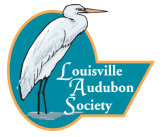 Louisville Audubon Society2023 Grant Request FormApplication deadline is April 1, 2023Will be awarded in May 2023It is preferred that grant recipients are registered with the IRS as a 501(c)3 organization or be affiliated with one. If not, then the organization must demonstrate how it and/or the proposed project serves the general public. Grants will not be given to fund endowments, administrative costs, staff salaries and/or benefits, and general operations. Grants should support the mission of the Louisville Audubon Society:To conserve and restore natural ecosystems, focusing on birds, other wildlife, and their habitats for the benefit of humanity and the earth’s biological diversity. Note: If your application receives funding, LAS would like to have a follow-up report and photographs, if possible, submitted via email by April 1, 2024. Email info on next page. Also, if you’d be interested in giving a presentation about your grant project, please let us know!ABOUT YOUR ORGANIZATION Legal name of organization: Year founded: Federal Tax ID, if available: Chief person/project director: Organization address: Phone: Email: Web site: Logo usage: If your project receives funding, the Louisville Audubon Society will request use of your logo and will work directly with your organization to promote the grant. We will want to promote your grant-funded project and release information to various media sources. By filling out this grant application, you accept these terms. PROJECT DESCRIPTION What is the name of your project? Briefly describe the nature, scope, and current status of the project? What need is addressed by this project? Who will benefit by this project? 
Will your project benefit birds, the environment, or education in any way? Describe. Is this project being done in collaboration with any other organization or non-profit group(s)? If yes, please list. If you will be working with another Audubon-affiliated group, please let us know. Will your project involve working with volunteers, and if yes, please describe. What is the timing for the project? PROJECT FUNDING What is the total project cost/budget? What is the amount for which you are asking? What is the specific need for the money? What other funds or resources are to be used? Who are the other funding sources and how much are they contributing? *** When completed, please email this form to: LouisvilleAudubon@gmail.comFor more information about LAS, please visit www.LouisvilleAudubon.org. The Louisville Audubon Society Board of Directors meet on a regular basis. You will be notified by the end of May 2023. 